附件一：关于举办2023年第2期“科创中国”试点城市（徐州市）建设暨科技成果评价公益活动报名回执表*单位名称**单位名称**单位地址**单位地址**经办人姓名**经办人姓名*电 话电 话传 真参会人姓名参会人姓名性别职务职务手机手机邮箱邮箱1.2.*主营业务**主营业务*申请成为 申请成为  主办单位□  协办单位□  支持单位□  合作单位□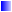  主办单位□  协办单位□  支持单位□  合作单位□ 主办单位□  协办单位□  支持单位□  合作单位□ 主办单位□  协办单位□  支持单位□  合作单位□ 主办单位□  协办单位□  支持单位□  合作单位□ 主办单位□  协办单位□  支持单位□  合作单位□ 主办单位□  协办单位□  支持单位□  合作单位□参会方式参会方式线上参会 □  现场参会□现场参会限报20人，按收到报名回执顺序先后，额满为止。线上参会 □  现场参会□现场参会限报20人，按收到报名回执顺序先后，额满为止。线上参会 □  现场参会□现场参会限报20人，按收到报名回执顺序先后，额满为止。线上参会 □  现场参会□现场参会限报20人，按收到报名回执顺序先后，额满为止。线上参会 □  现场参会□现场参会限报20人，按收到报名回执顺序先后，额满为止。线上参会 □  现场参会□现场参会限报20人，按收到报名回执顺序先后，额满为止。线上参会 □  现场参会□现场参会限报20人，按收到报名回执顺序先后，额满为止。现场参会地址：徐州市泉山区淮海西路29号财富大厦1121室（浦发银行院内）。通讯地址：徐州市泉山区欣欣路1号澳东印象城酒店B号楼308室  邮编：221008邮箱：734467900@qq.com   注： 2023年第2期“科创中国”试点城市（徐州市）建设暨科技成果评价会议会议时间：2023/03/05 14:00-17:00 (GMT+08:00) 中国标准时间 - 北京点击链接入会，或添加至会议列表：https://meeting.tencent.com/dm/mYbLy0ISWtHW#腾讯会议：934-884-334会议密码：通过报名回执邮件或微信另行告知。市发明协会QQ群：184295696。本报名表可到发明协会QQ群共享文件夹下载word版本。本表复印有效，报名回执发电子邮件和word版本即可。参会人姓名：现场参会地址：徐州市泉山区淮海西路29号财富大厦1121室（浦发银行院内）。通讯地址：徐州市泉山区欣欣路1号澳东印象城酒店B号楼308室  邮编：221008邮箱：734467900@qq.com   注： 2023年第2期“科创中国”试点城市（徐州市）建设暨科技成果评价会议会议时间：2023/03/05 14:00-17:00 (GMT+08:00) 中国标准时间 - 北京点击链接入会，或添加至会议列表：https://meeting.tencent.com/dm/mYbLy0ISWtHW#腾讯会议：934-884-334会议密码：通过报名回执邮件或微信另行告知。市发明协会QQ群：184295696。本报名表可到发明协会QQ群共享文件夹下载word版本。本表复印有效，报名回执发电子邮件和word版本即可。参会人姓名：现场参会地址：徐州市泉山区淮海西路29号财富大厦1121室（浦发银行院内）。通讯地址：徐州市泉山区欣欣路1号澳东印象城酒店B号楼308室  邮编：221008邮箱：734467900@qq.com   注： 2023年第2期“科创中国”试点城市（徐州市）建设暨科技成果评价会议会议时间：2023/03/05 14:00-17:00 (GMT+08:00) 中国标准时间 - 北京点击链接入会，或添加至会议列表：https://meeting.tencent.com/dm/mYbLy0ISWtHW#腾讯会议：934-884-334会议密码：通过报名回执邮件或微信另行告知。市发明协会QQ群：184295696。本报名表可到发明协会QQ群共享文件夹下载word版本。本表复印有效，报名回执发电子邮件和word版本即可。参会人姓名：现场参会地址：徐州市泉山区淮海西路29号财富大厦1121室（浦发银行院内）。通讯地址：徐州市泉山区欣欣路1号澳东印象城酒店B号楼308室  邮编：221008邮箱：734467900@qq.com   注： 2023年第2期“科创中国”试点城市（徐州市）建设暨科技成果评价会议会议时间：2023/03/05 14:00-17:00 (GMT+08:00) 中国标准时间 - 北京点击链接入会，或添加至会议列表：https://meeting.tencent.com/dm/mYbLy0ISWtHW#腾讯会议：934-884-334会议密码：通过报名回执邮件或微信另行告知。市发明协会QQ群：184295696。本报名表可到发明协会QQ群共享文件夹下载word版本。本表复印有效，报名回执发电子邮件和word版本即可。参会人姓名：现场参会地址：徐州市泉山区淮海西路29号财富大厦1121室（浦发银行院内）。通讯地址：徐州市泉山区欣欣路1号澳东印象城酒店B号楼308室  邮编：221008邮箱：734467900@qq.com   注： 2023年第2期“科创中国”试点城市（徐州市）建设暨科技成果评价会议会议时间：2023/03/05 14:00-17:00 (GMT+08:00) 中国标准时间 - 北京点击链接入会，或添加至会议列表：https://meeting.tencent.com/dm/mYbLy0ISWtHW#腾讯会议：934-884-334会议密码：通过报名回执邮件或微信另行告知。市发明协会QQ群：184295696。本报名表可到发明协会QQ群共享文件夹下载word版本。本表复印有效，报名回执发电子邮件和word版本即可。参会人姓名：现场参会地址：徐州市泉山区淮海西路29号财富大厦1121室（浦发银行院内）。通讯地址：徐州市泉山区欣欣路1号澳东印象城酒店B号楼308室  邮编：221008邮箱：734467900@qq.com   注： 2023年第2期“科创中国”试点城市（徐州市）建设暨科技成果评价会议会议时间：2023/03/05 14:00-17:00 (GMT+08:00) 中国标准时间 - 北京点击链接入会，或添加至会议列表：https://meeting.tencent.com/dm/mYbLy0ISWtHW#腾讯会议：934-884-334会议密码：通过报名回执邮件或微信另行告知。市发明协会QQ群：184295696。本报名表可到发明协会QQ群共享文件夹下载word版本。本表复印有效，报名回执发电子邮件和word版本即可。参会人姓名：现场参会地址：徐州市泉山区淮海西路29号财富大厦1121室（浦发银行院内）。通讯地址：徐州市泉山区欣欣路1号澳东印象城酒店B号楼308室  邮编：221008邮箱：734467900@qq.com   注： 2023年第2期“科创中国”试点城市（徐州市）建设暨科技成果评价会议会议时间：2023/03/05 14:00-17:00 (GMT+08:00) 中国标准时间 - 北京点击链接入会，或添加至会议列表：https://meeting.tencent.com/dm/mYbLy0ISWtHW#腾讯会议：934-884-334会议密码：通过报名回执邮件或微信另行告知。市发明协会QQ群：184295696。本报名表可到发明协会QQ群共享文件夹下载word版本。本表复印有效，报名回执发电子邮件和word版本即可。参会人姓名：现场参会地址：徐州市泉山区淮海西路29号财富大厦1121室（浦发银行院内）。通讯地址：徐州市泉山区欣欣路1号澳东印象城酒店B号楼308室  邮编：221008邮箱：734467900@qq.com   注： 2023年第2期“科创中国”试点城市（徐州市）建设暨科技成果评价会议会议时间：2023/03/05 14:00-17:00 (GMT+08:00) 中国标准时间 - 北京点击链接入会，或添加至会议列表：https://meeting.tencent.com/dm/mYbLy0ISWtHW#腾讯会议：934-884-334会议密码：通过报名回执邮件或微信另行告知。市发明协会QQ群：184295696。本报名表可到发明协会QQ群共享文件夹下载word版本。本表复印有效，报名回执发电子邮件和word版本即可。参会人姓名：现场参会地址：徐州市泉山区淮海西路29号财富大厦1121室（浦发银行院内）。通讯地址：徐州市泉山区欣欣路1号澳东印象城酒店B号楼308室  邮编：221008邮箱：734467900@qq.com   注： 2023年第2期“科创中国”试点城市（徐州市）建设暨科技成果评价会议会议时间：2023/03/05 14:00-17:00 (GMT+08:00) 中国标准时间 - 北京点击链接入会，或添加至会议列表：https://meeting.tencent.com/dm/mYbLy0ISWtHW#腾讯会议：934-884-334会议密码：通过报名回执邮件或微信另行告知。市发明协会QQ群：184295696。本报名表可到发明协会QQ群共享文件夹下载word版本。本表复印有效，报名回执发电子邮件和word版本即可。参会人姓名：